Publicado en 20001 el 22/10/2019 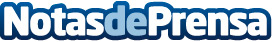 Más de 70 farmacéuticos guipuzcoanos se forman en Indicación FarmacéuticaEl Colegio Oficial de Farmacéuticos de Gipuzkoa ha organizado un nuevo curso online con el objetivo de que los participantes actualicen sus conocimientos sobre el servicio de indicación farmacéutica. El curso finalizará el 18 de diciembre y se espera que, a su término, los participantes impulsen y faciliten la provisión de este servicio en la farmacia comunitariaDatos de contacto:COLEGIO OFICIAL DE FARMACÉUTICOS DE GIPUZKOA Comunicación943223750Nota de prensa publicada en: https://www.notasdeprensa.es/mas-de-70-farmaceuticos-guipuzcoanos-se-forman Categorias: Medicina Industria Farmacéutica Cursos http://www.notasdeprensa.es